Publicado en Barcelona el 01/03/2024 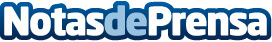 Imma Campderrós es la nueva Vicepresidenta de REVELYST en EuropaREVELYST es el segmento de VISTA OUTDOORS (empresa cotizada en NY) que engloba a las diferentes empresas del grupo que diseñan, producen y distribuyen equipaciones deportivas en diferentes ámbitos. Con sede central europea en Barcelona, Revelyst pretende crecer en Europa de la mano de Imma Campderrós. Imma cuenta con una amplia trayectoria de éxito en puestos de direcciónDatos de contacto:Imma Campderros CanasFOX RACING+34609218350Nota de prensa publicada en: https://www.notasdeprensa.es/imma-campderros-es-la-nueva-vicepresidenta-de Categorias: Nacional Básquet Logística Nombramientos Ciclismo Industria Otras Industrias http://www.notasdeprensa.es